1-2結合消防單位外之社區資源辦理防災宣導活動(一)教學主題慶祝母親節，健走加油鐵馬道活動慶祝母親節，健走加油鐵馬道活動慶祝母親節，健走加油鐵馬道活動教 學 者本校教職員工教學對象全體學生與家長教學日期112年05月05日教學時間120分鐘活動人數824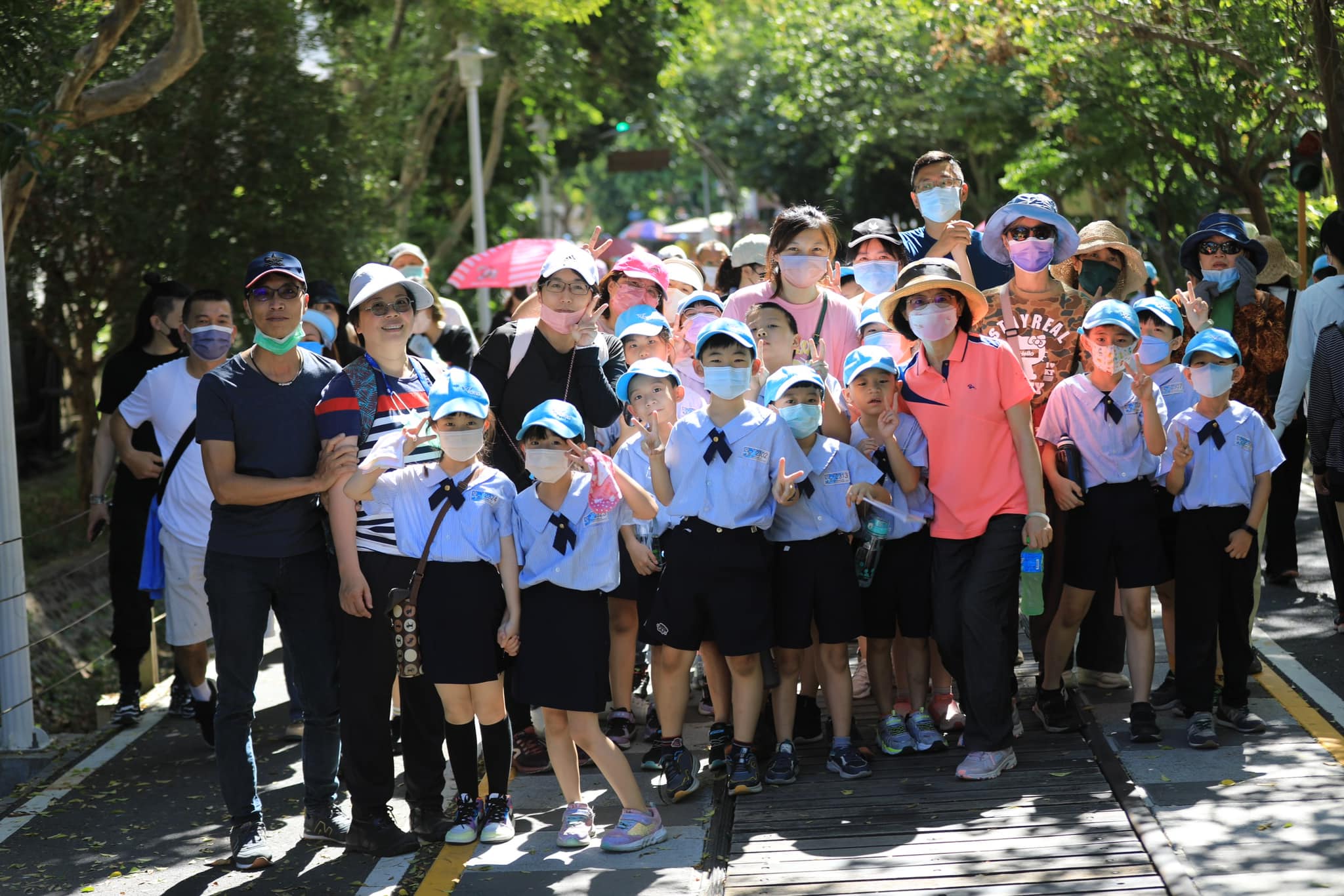 說明：慶祝母親節，健走加油鐵馬道活動。說明：慶祝母親節，健走加油鐵馬道活動。說明：慶祝母親節，健走加油鐵馬道活動。說明：慶祝母親節，健走加油鐵馬道活動。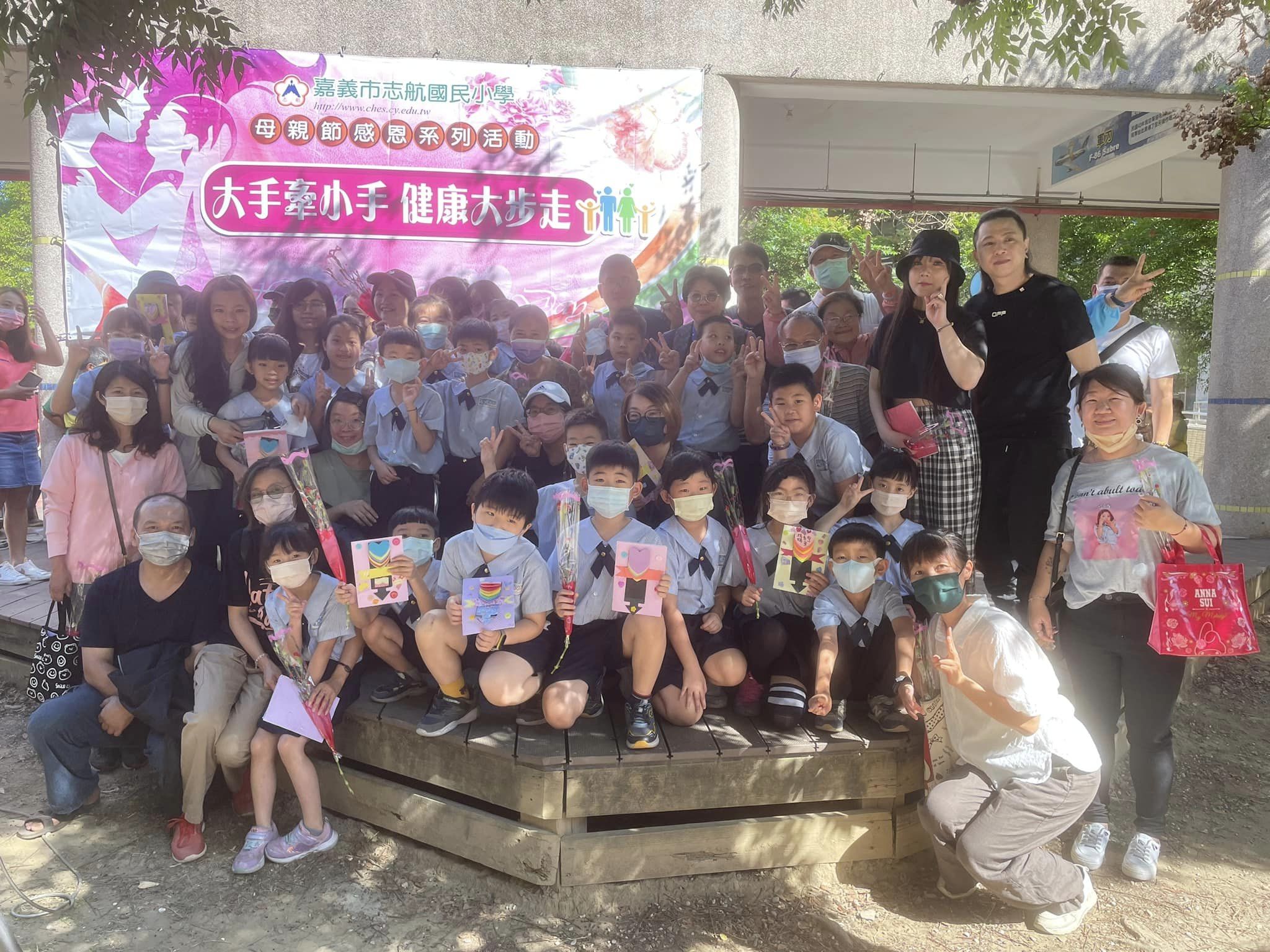 說明：大手牽小手，健走加油鐵馬道活動。說明：大手牽小手，健走加油鐵馬道活動。說明：大手牽小手，健走加油鐵馬道活動。說明：大手牽小手，健走加油鐵馬道活動。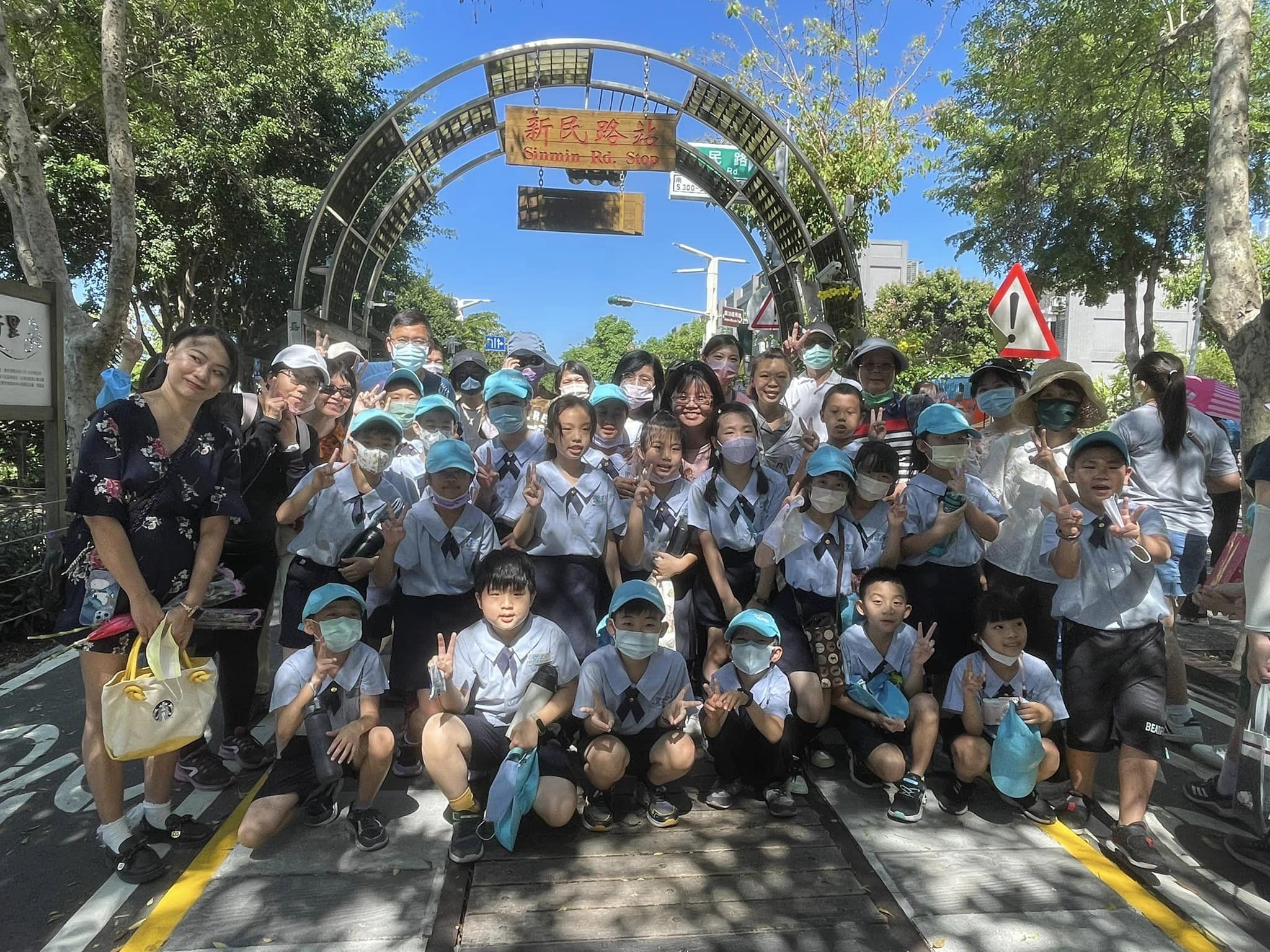 說明：大手牽小手，健走加油鐵馬道活動。說明：大手牽小手，健走加油鐵馬道活動。說明：大手牽小手，健走加油鐵馬道活動。說明：大手牽小手，健走加油鐵馬道活動。